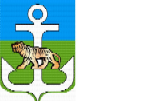 АДМИНИСТРАЦИЯЛАЗОВСКОГО МУНИЦИПАЛЬНОГО ОКРУГА ПРИМОРСКОГО КРАЯ ПОСТАНОВЛЕНИЕ05.05.2023                                    с. Лазо                                                    № 336О назначении публичных (общественных) слушаний по вопросу о предоставлении разрешения на условно разрешенный вид использования земельного участка на территории с.Чистоводного               Руководствуясь Градостроительным кодексом Российской Федерации, Федеральным законом от 06 октября 2003г. № 131-ФЗ «Об общих принципах организации местного самоуправления в Российской Федерации», Правилами землепользования и застройки Беневского сельского поселения», на основании муниципального нормативного правого акта Думы Лазовского муниципального округа Приморского края от 31 марта 2021 года № 110-МПА «Порядок организации и проведения публичных слушаний по вопросам градостроительной деятельности в Лазовском муниципальном округе», руководствуясь Уставом Лазовского муниципального округа, администрация Лазовского муниципального округаПОСТАНОВЛЯЕТ:1. Назначить публичные слушания по вопросу о предоставлении разрешения на условно разрешённый вид использования земельного участка – «Связь».1.1. Земельный участок с кадастровым номером 25:07:090101:410 площадью 480 кв.м, расположен по адресу(местоположению): Российская Федерация, Приморский край, Лазовский р-н, с. Чистоводное, ул.Центральная, в районе д. 52. Для организации проведения публичных слушаний создать комиссию по территориальной принадлежности, в составе 5 человек:Члены комиссии:- начальник Беневского территориального отдела администрации Лазовского муниципального округа, председатель комиссии;  	 - главный специалист отдела архитектуры, градостроительства, земельных и имущественных отношений администрации Лазовского муниципального округа, секретарь;-  заместитель главы администрации Лазовского муниципального округа;  	- и.о. заместителя начальник отдела архитектуры, градостроительства, земельных и имущественных отношений администрации округа;  	 	 -  депутат Думы Лазовского муниципального округа.3. Комиссии по проведению публичных слушаний Лазовского муниципального округа:3.1. Организовать и провести публичные слушания по данному вопросу 22 мая 2023 года с 16:15 до 17:00 по адресу: с.Лазо, ул.Некрасовская, 31.4. Установить, что участниками публичных слушаний по проектам межевания территорий, являются граждане, постоянно проживающие на территории Лазовского муниципального округа, в отношении которой подготовлены данные проекты, правообладатели находящихся в границах этой территории земельных участков и (или) расположенных на них объектах капитального строительства, а также правообладатели помещений, являющихся частью указанных объектов капитального строительства. Участники публичных слушаний вправе предоставлять свои предложения и замечания, касающиеся обсуждаемых вопросов, для включения в протокол публичных слушаний.Срок подачи заявлений на участие в публичных слушаниях, предложений, замечаний по материалам документации до 18 мая 2023года по адресу: с.Лазо, ул.Некрасовская, 31, каб. 214.5. Направить настоящее постановление в районную газету «Синегорье» для официального опубликования, разместить на официальном сайте Лазовского муниципального округа для обнародования.6. Ответственность за исполнение настоящего постановления возложить на  и.о. зам. начальника отдела архитектуры, градостроительства, земельных и имущественных отношений администрации Лазовского муниципального округа Е.В.Смирнову.7. Настоящее постановление вступает в силу со дня подписания.Глава Лазовского муниципального округа                                       Ю.А.Мосальский